Mod. SSP 03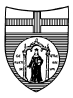 UNIVERSITÀ DEGLI STUDI DI GENOVAMODULO DI CONSEGNA DEI DISPOSITIVI DI PROTEZIONE INDIVIDUALIIl sottoscritto Prof. Luca Banfi, in qualità di Direttore del Dipartimento di Chimica e Chimica Industriale, in seguito alla valutazione dei rischi, sentito il Responsabile del Servizio di Prevenzione e Protezione, dichiara che il Sig./Dott. .................................................................................. (indicare il ruolo) ha a disposizione per le attività svolte presso la Struttura DCCI i seguenti Dispositivi di Protezione Individuale: CANCELLARE LE VOCI CHE NON INTERESSANOguanti di protezione contro agenti chimici pericolosi (neoprene, vinile, ecc.), fatti salvi quelli monouso;guanti di protezione contro le ustioni da freddo;guanti di protezione contro le ustioni da caldo;schermo di protezione per il viso;semimaschera con filtri antigas;maschera a pieno facciale con filtri antigas;occhiali di sicurezza per la protezione da impatti (proiezione di materiali solidi e liquidi), se non già posseduti;occhiali di protezione per agenti fisici (laser, UV, infrarossi);scarpe di sicurezza;cuffie/tappi antirumore;imbragatura;casco;guanti monouso in vinile (o lattice) con disponibilità di ricambio.Il sottoscritto ha provveduto altresì ad informare il lavoratore sulla necessità di indossare detti Dispositivi e in merito ai rischi dai quali è protetto, nonché a formarlo sul loro corretto utilizzo, conservazione e smaltimento, come previsto dall’articolo 18 comma 1, lettera d e dall’articolo 20 comma 2, lettera d del Decreto Legislativo n. 106/09, correttivo del d.lgs 81/08.Il sottoscritto ha fornito preventivamente le informazioni necessarie per poter accedere alle Linee Guida per la sicurezza nei laboratori chimici dell'Ateneo di Genova (percorso: www.unige.it  intranet  Servizio prevenzione e Protezione  Rischio Chimico), nonché le informazioni per poter accedere alle Schede di Sicurezza.Il sottoscritto Prof. Luca Banfi dichiara che, dalla data odierna, il Dr................................................................................... frequenterà, per l'espletamento della sua attività, i seguenti laboratori:Laboratorio n° ..................................................................................Data, .................................................................IL RESPONSABILE DELLA STRUTTURA……………………………………………………  Per presa consegna ed avvenuta informazione:IL LAVORATORE……………………………………………………  